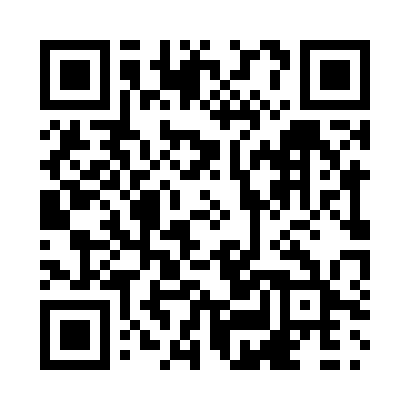 Prayer times for The Willows, New Brunswick, CanadaMon 1 Jul 2024 - Wed 31 Jul 2024High Latitude Method: Angle Based RulePrayer Calculation Method: Islamic Society of North AmericaAsar Calculation Method: HanafiPrayer times provided by https://www.salahtimes.comDateDayFajrSunriseDhuhrAsrMaghribIsha1Mon3:285:301:256:519:2011:232Tue3:285:311:256:519:2011:233Wed3:285:311:266:519:1911:224Thu3:295:321:266:519:1911:225Fri3:295:331:266:519:1911:226Sat3:305:331:266:519:1811:227Sun3:305:341:266:519:1811:228Mon3:315:351:266:519:1711:219Tue3:335:361:266:509:1711:1910Wed3:345:371:276:509:1611:1811Thu3:365:381:276:509:1511:1712Fri3:375:391:276:499:1511:1513Sat3:395:401:276:499:1411:1414Sun3:415:401:276:499:1311:1315Mon3:425:411:276:489:1211:1116Tue3:445:421:276:489:1211:0917Wed3:465:441:276:489:1111:0818Thu3:485:451:276:479:1011:0619Fri3:505:461:276:479:0911:0420Sat3:515:471:286:469:0811:0321Sun3:535:481:286:459:0711:0122Mon3:555:491:286:459:0610:5923Tue3:575:501:286:449:0510:5724Wed3:595:511:286:449:0310:5525Thu4:015:521:286:439:0210:5326Fri4:035:541:286:429:0110:5127Sat4:055:551:286:419:0010:4928Sun4:075:561:286:418:5910:4829Mon4:095:571:286:408:5710:4530Tue4:115:581:286:398:5610:4331Wed4:136:001:276:388:5510:41